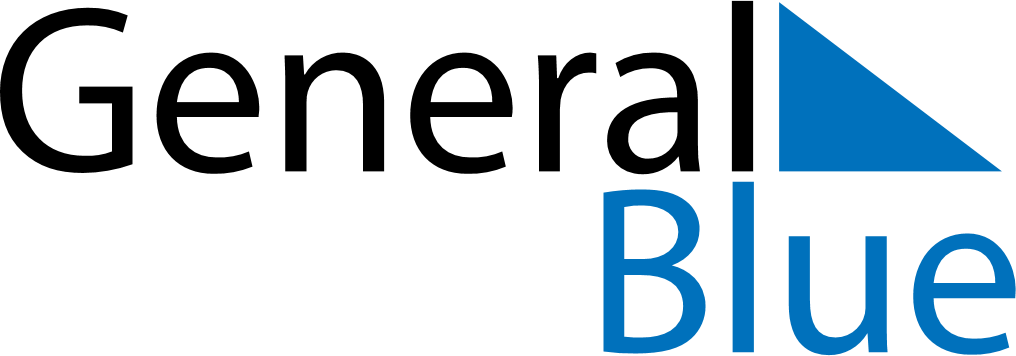 Daily Planner April 3, 2022 - April 9, 2022Daily Planner April 3, 2022 - April 9, 2022Daily Planner April 3, 2022 - April 9, 2022Daily Planner April 3, 2022 - April 9, 2022Daily Planner April 3, 2022 - April 9, 2022Daily Planner April 3, 2022 - April 9, 2022Daily Planner April 3, 2022 - April 9, 2022Daily Planner SundayApr 03MondayApr 04TuesdayApr 05WednesdayApr 06ThursdayApr 07 FridayApr 08 SaturdayApr 09MorningAfternoonEvening